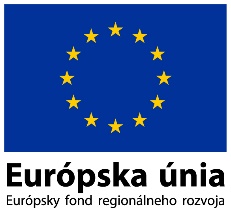 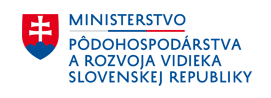 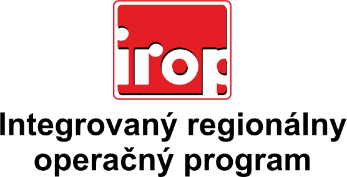 Zoznam odborných hodnotiteľovZoznam odborných hodnotiteľovKód výzvyMená odborných hodnotiteľovIROP-PO2-SC221-2016-101. hodnotiace koloMgr. Adnan AlmaksusIROP-PO2-SC221-2016-101. hodnotiace koloIng. Marek Angelovič, PhDr.IROP-PO2-SC221-2016-101. hodnotiace koloIng. Peter BalážIROP-PO2-SC221-2016-101. hodnotiace koloMgr. Mária BiľováIROP-PO2-SC221-2016-101. hodnotiace koloIng. Katarína DolníkováIROP-PO2-SC221-2016-101. hodnotiace koloIng. Lukáš DubovskýIROP-PO2-SC221-2016-101. hodnotiace koloJUDr. Eva GyurovszkáIROP-PO2-SC221-2016-101. hodnotiace koloIng. Roman HegedušIROP-PO2-SC221-2016-101. hodnotiace koloIng. Jana HlaváčováIROP-PO2-SC221-2016-101. hodnotiace koloMgr. Richard HulínIROP-PO2-SC221-2016-101. hodnotiace koloPaeDR. Peter Javorský, PhD.IROP-PO2-SC221-2016-101. hodnotiace koloIng. Simona KlongováIROP-PO2-SC221-2016-101. hodnotiace koloMgr. Silvia KotrhováIROP-PO2-SC221-2016-101. hodnotiace koloJUDr. Peter LakotaIROP-PO2-SC221-2016-101. hodnotiace koloIng. Martina LamačkováIROP-PO2-SC221-2016-101. hodnotiace koloMgr. Peter LukáčIROP-PO2-SC221-2016-101. hodnotiace koloIng. Beáta ĽubováIROP-PO2-SC221-2016-101. hodnotiace koloIng. Martin MasárIROP-PO2-SC221-2016-101. hodnotiace koloIng. Alexander MolnárIROP-PO2-SC221-2016-101. hodnotiace koloIng. Šarlota NovákováIROP-PO2-SC221-2016-101. hodnotiace kolodoc. Ing. Pavol Otepka, PhD.IROP-PO2-SC221-2016-101. hodnotiace koloIng. Iveta PažickáIROP-PO2-SC221-2016-101. hodnotiace kolodoc. Ing. Peter PisárIROP-PO2-SC221-2016-101. hodnotiace koloIng. Lucia RomančíkováIROP-PO2-SC221-2016-101. hodnotiace koloIng. Patrik SaxaIROP-PO2-SC221-2016-101. hodnotiace koloIng. Róbert ŠkripkoIROP-PO2-SC221-2016-101. hodnotiace koloPhDr. Monika ŠtoffováIROP-PO2-SC221-2016-101. hodnotiace koloIng. Jozef ŠuľakIROP-PO2-SC221-2016-101. hodnotiace koloPhDr. Miroslav TurčanIROP-PO2-SC221-2016-101. hodnotiace koloIng. Ľubomír VígľašIROP-PO2-SC221-2016-101. hodnotiace koloIng. Darina VolákováIROP-PO2-SC221-2016-101. hodnotiace koloMgr. Peter ZemkoIROP-PO2-SC221-2016-101. hodnotiace koloIng. Jana ZvarováIROP-PO2-SC221-2016-101. hodnotiace koloIng. Zuzana ŽidekováIROP-PO2-SC221-2016-101. hodnotiace koloMgr. Martin Žilák